Alle unsere Weine dürfen Sie auch persönlich in der begehbaren Weinkarte (Enothek) aus- suchen und mit an den Tisch bringen. Beim Genuss am Tisch verrechnen wir ein Zapfengeld von 30 Franken zum angeschriebenen Enothek-Preis «über d'Gass». Unser Weinangebot wurde durch etliche Degustationen mit Fachleuten und Weinliebhabern zusammengestellt. Jede Flasche entspricht unserer Vorstellung von gutem Wein und wurde mehrfach probiert. Nur die besten Weine von Top-Winzern werden sorgfältig ausgesucht. Laufend gepflegt und entsprechend den Kreationen aus unserer Küche mit Neuentdeckungen aufgestockt.Sie finden hier ausschliesslich persönlich ausgesuchte Tropfen europäischen Ursprungs, von kleinen, ja zum Teil kleinsten Produzenten. Die Jahrgänge sind in der Enothek ersichtlich oder unser Service-Personal gibt Ihnen sehr gerne Auskunft. Einzelne Weine, die im Zuge des Wandels aus dem Sortiment verschwinden, finden Sie noch in der Enothek, aber nicht mehr in der vorliegenden Weinkarte.  «Ausgetrunken – kommt, wenn möglich, bald wieder».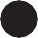 *	Kleine Rarität: Von diesem Wein werden maximal 5´000 Flaschen pro Jahr produziert.**	Grosse Rarität: Sehr wenige Flaschen im Umlauf.Kleines Holz = Barrique zu 225/300 Liter – Tonneau = 500 Liter Holzfass – Grosses Holz ab 750 Liter HolzfassWirtshaus zur Heimat  •    Dorfstrasse 22  •    5420 Ehrendingen  •    Tel  +41 (0)56 210  38  28  •    info@zurheimat.ch  •  www.zurheimat.chSüssweine	1Schaumweine	2Weissweine – Sortierung nach Traube A-Z	3AlbariñoArneis 	3Blauburgunder–Federweiss 	3Chardonnay 	3 / 4 Chasselas 	 4 Clairette 	 4Friulano 	4Gewürztraminer 	4Grauburgunder 	5Grenache 	5 Heida / Savagnin 	5 Kerner 	6 Marsanne & Roussanne 	6Merlot 	6Müller Thurgau 	6 Obeidy  / Muscat	6 Pecorino 	7 Petite Arvine 	7 Pinot Auxerrois 	7 Prensal Blanc 	7 Räuschling 	8Sauvignon 	8 / 9 Scheurebe 	 9Sylvaner 	9 Trebbiano  	9Riesling 	9Viognier, Vermentino 	10 Weissburgunder 	10Blaufränkisch	12Cabernet	12 / 13 / 14 / 15Callet 	15Carignan / Cinsault 	15 Cornalin 	15Corvina 	16Dolcetto 	16Edel–Vernatsch 	17Freisa 	17Grenache 	17 Garanoir 	17Lagrein 	18 / 19Malbec 	19 Manto negro 	19Montepulciano 	20Merlot 	20 / 21 / 22 / 23Molinara 	23Mourvèdre 	24Nebbiolo 	24 / 25 Petit Verdot 		26 Primitivo / Zinfandel 		26Raboso 	27Regent 	27Rondinella 	27 / 28 Sagrantino 	28 / 29 Sangiovese 	28 / 29 Syrah 	30 / 31Tannat 	331Touriga 	31 / 32Tinta Roriz / Tempranillo 	32Absolute Raritäten	33										Enothek	RestaurantProsecco DOCProsecco doc - Casa Canevel – brut, Masi Canevel100% GleraLeuchtendes Strohgelb und feine, elegante Perlage. In der Nase aromatisch, mit Noten von Apfel, Birne und frischen Blüten. Am Gaumen trocken und erfrischend. Sanfte Pressung der Trauben vor vergärung in Edelstahltanks. Die zweite Gärung findet in grossen Druckgärtanks statt, den sogenannten Autoklaven. Durch diese Methode bekommt der Wein feine Blasen sowie knackige, blumige und fruchtige Aromen.*Crémant de Bourgogne Joseph Lafouge et Fils                                       32.00        62.00                          100% Pinot NoirJoseph Lafouge ist ein ganz kleiner aber sehr erfahrener Produzent aus der Bourgogne. Er produziert einen wunderbaren Crémant mit angenehmer Säure nach Quitte und Holunder aus Pinot Noir Trauben (Blanc de Noir). Hergestellt nach Champagner Methode mit ausgezeichneter Perlage. Produktion von 1600 Flaschen pro Jahr macht diesen grandiosen Crémant zur Rarität..Champagner Forget-Brimont Brut Premier 
40% Pinot Noir, 40% Pinot Meunier, 20% Chardonnay Champagne AOC, FrankreichChampagner Premier Cru. 91 Punkte im Wine Spectator. Zweimal 90 Punkte von Robert Parker. Ein ausgesprochen ausgewogener Champagner mit fruch- tigen Aromen von Zitrusfrüchten, Äpfeln, Birnen, Quitten und Blüten. Die Mousse ist cremig und sehr schön eingebunden. Top Champagner mit mehrfacher Prämierung.*Moscato Spumante100% Moscato Vini di SanMarinoDie süsse Versuchung. Sehr edles Auftreten ohne Schnörkel und Kitsch. Strohgelbe Farbe mit sehr feiner, anhaltender Perlage. Ausserdem besticht er mit blumigen und fruchtigen Noten. Nuancen von Orangenblüten, Linden und weissem Pfirsich. Sein Geschmack ist süsslich mit einem perfekt abge- stimmten Säureanteil und einem leicht mineralischen Abgang. Nach einersanften Pressung im ASTI-Stil gegärt und zwei Monate in eigener Hefe ausgereift. Hoher Suchtfaktor.18.0038.0022.0048.0068.0052.00PecorinoServigliano, Falerio Pecorino D.O.C.100% Pecorino Fattoria Dezi, ServiglianoGekeltert aus der sonst weitgehend unbekannten Traubensorte Pecorino, besticht dieser Wein mit einer wunderbaren Würze und Aromavielfalt in der Nase. Im Gaumen hat er eine elegante Säure und eignet sich durch seinen vollen Körper und Zitrus-Aromatik wunderbar als Begleiter zu FischPetite Arvine*«Les Montbrisés» Sélection Charles Rolaz	  	Petite Arvine und Païen (auch Heida oder Savagnin genannt). 
Charles Rolaz, Rolle, Valais AOCPro Jahr werden nur 1'500 Flaschen produziert. Spritzig, trockene Assemblage. Alte Rebstöcke, beste Walliser Parzellen. Petite Arvine typische Noten von Zitrusfrüchten, Rhabarber, Païen grosszügig und ausgeglichen mit Noten von weissen Blüten, ausserordentliches Alterungspotential dank seinem natürlichen Säuregehalt. Reich am Gaumen mit mineralischem Auftakt und langem Abgang. Mehrfach International ausgezeichneter Top-Weisswein.Pinot AuxerroisPinot Auxerrois Vielles Vignes, Alsace AOC100% Pinot Auxerrois Domaine Pierre Adam, ElsassBlasses Gelb mit grünen Reflexen, klar und schillernd. Frisch und fruchtig mit floralen Noten sowie Noten von Pfirsich und Apfel. Angenehm zart und rund. Auxerrois ist eine Weissweinsorte mit geringer Verbreitung und Bedeutung. Die Sorte entstand aus einer natürlichen Kreuzung von Heunisch und Pinot. Der Wein erinnert an Weissburgunder, ist im Vergleich zu ihm jedoch reicher im Bouquet, fruchtiger und hat weniger Säure. Sehr tolle Burgunder Alternative.Enothe24.00  54.0026.00 56.0019.00  49.00   RestaurantBlauburgunder / Pinot Noir**Wessenberg Pinot Noir Hottwil                28.00     58.00100% Blauburgunder – Barrique Weingut Hartmann, Remigen, AargauWarme, komplexe Frucht, vielschichtige Aromen. Kraftvolle Struktur mit schwarzen Beeren, Cassis, Vanille. Tolle Röst-Aromatik, Präsenz ohne Karamell-Süsse. Gereift im Eichenfass. Schön eingebundene Tannine. Erinnert sehr an Burgunder Pinots durch traditionellen Ausbau. 800 Flaschen pro Jahr. Top Pinot Noir aus der Region, präsent aber ohne Kitsch.Melser Steinersteg Barrique Pinot Noir               24.00     54.00100% Blauburgunder – BarriqueWeingut Christian Müller, Heiligkreuz, Sankt GallenSchweizer Pinot Noir in voller Grösse. Duft nach Vanille und Cassis.Schön ausgebaut und eingebundene Tannine. Ein «must-have» für Pinot Fans! Dieser Ostschweizer Wein mit seinem sonnenverwöhnten Traubengut zeigt hier seine hohe Qualität. Er ist kräftig, mild, vollmundig im Gaumen, das Holz ist fein eingebunden. Diese Selektion der allerbesten Trauben besticht durch ihre dunkelrote Farbe und feinkörnige Tannine. Am Anfang der Churfürsten angebaut auf Schiefer und Kalk-Böden.*Cuvée Guggenbühl Barrique                 24.00       54.00Cabernet, Malbec & Pinot NoirDeppeler Wein, Tegerfelden Aargau 12 Monate in Eichenfässern. Sehr Angenehm zum trinke, tolle regionale Assemblage die durch harmonie besticht. Toller lockerer Wein mit schön eingebundene Tannine und einer Frucht die überrascht.  800 Flaschen pro Jahr. Toll auch zu Fisch.BlaufränkischPaul Leitner, Burgenland – Pannobile 2016         39.00   69.00100% Blaufränkisch – Barrique Paul Leitner, Gols, Burgenland, ÖsterreichDunkles Rubinrot. Weichsel und Brombeere mit einem Anflug von Mineralität. Vollmundig mit gut eingebundener Säure. Eleganter und weicher Blaufränkisch ideal als Speisenbegleiter. Pannobile Member.CabernetCabernet Jura, Remigen  100% Cabernet Jura (Vinatura) Weingut Hartmann Remigen AargauGrosse Nase, warme, komplexe Frucht, vielschichtige Aromen. Feiner eleganter Cabarnet aus der Region, sehr weiche Tannine, angenehm zu trinken.“OM” 500, Oliver Moragues, Mallorca Cabernet Sauvignon, Syrah, Merlot, Manto negro, Callet 
Oliver Moragues, MallorcaBio-Anbau, 12 Monate in französischen und amerikanischen Barrique. Schönes dunkles Rubinrot. Duft von roten Kirschen und Blüten. Cremige Fülle – ein Schmeichler mit schönem Abgang trotz Jugend. Top Cuvée vom mehrfach ausgezeichnetem Winzer Oliver Moragues.** Ruppert Villanyi Franc, Ungarn100% Cabernet Franc 
Ruppert Borhaz, Magyar Termek, Villanyi, UngarnTop Entdeckung. 2500 Flaschen in den besten Jahren. Ákos Ruppert arbeitet mit technischer Präzision und stellt auch bei hohem Reifegrad stabile und wuchtige Weine her. Ihr Stil zeichnet sich durch einen ausgeprägten Fass-Effekt und Fruchtigkeit aus, aber die Weine bleiben ausreichend lebendig. Ihr Credo bei der Weinherstellung ist es, harmonische, makellose Weine mit einer natürlichen Geschmackswelt herzustellen, in der sich der Geschmack der Trauben öffnet. Ganz toller Cabernet Franc der mit den grossen Franzosen mithalten kann.**Sassicaia – Bolgheri Sassicaia doc, Tenuta San Guido 2006     360     39085% Cabernet Sauvignon, 15% Cabernet Franc1944 pflanzte Marchese Mario Incisa della Rocchetta, Spross eines piemontesischen Adelsgeschlechts, im Dörfchen Bolgheri in der Maremma als Erster die Bordeaux-Trauben Cabernet Sauvignon und Cabernet franc. Im warmen Süden der Toskana fühlten sie sich pudelwohl. Heute ist der Sassicaia absoluter Kult und besitzt eine eigene doc. Er kultiviert das noble Understatement: Sassicaia, das steht für Eleganz statt Wucht, für Kennerschaft statt Effekthascherei. Lassen Sie sich verführen vom subtilen Charme dieses unsterblichen Supertoskaners der im Jahr 2006 legendäre 97 Parker Punkte sammelte. Wir haben diesen edlen Tropfen aus diesem top Jahr, in trinkreife für Sie im Keller schlummern.Enothek20.0028.0034.00Restaurant50.0058.0064.00Cabernet**«Sterpeto» Riserva San Marino 50% Cabernet, 45% Merlot, 5% Sangiovese Vini di San MarinoIntensives Rubinrot. Fein und fruchtig, Nuancen von roten Früchten und Beeren wie Brombeere, Heidelbeere und Kirsche, mit Noten von Unterholz, Vanille und einem Balsamico-Finale. Gut strukturiert, anhaltend, weich, harmonisch mit süssen Tanninen. Späte Ernte; September, anfangs Oktober. Handverlesen.Mazeration während 15 Tagen. 24 Monate im Barrique aus französischer Eiche. Absolutes Top-Cuvée. Lang, elegant. Grosse Freude garantiert.«San Marinos Hochzeits-Wein». Flaschenproduktion von 3'600 Flaschen.*«Amistar» Cuvée, Peter Sölva, Südtirol 35% Cabernet, 30% Lagrein, 30% Merlot, 5% Petit Verdot Peter Sölva und Söhne, Kaltern, SüdtirolFür den Amistar werden nur vollreifste Trauben aus selektionierten Weinbergen ausgewählt und zu einer Cuvée vereint. Ein kleiner Anteil von ca. 10% der Trauben wird direkt am Stock getrocknet. Mehr Fülle, Aroma und ein Hauch Süsse zusätzlich. Rund, warm, elegant. Eine ausgewogene und komplexe Cuvée mit ordentlich Kraft und Tannine.Langhe Rosso Aldo Conterno DOC 2016                          26.00    56.00Cabernet Sauvignon, Merlot, Freisa
Aldo Conterno, Monforte d’Alba, Piemont ItalienMit dieser interessanten Cuvée aus Freisa, Cabernet Sauvignon und Merlot ist der Poderi Aldo Conterno ein weiterer Super Tropfen gelungen. Der Wunderbare feine Beerenaromatik und Würze in der Nase und zeigt sich im Gaumen langanhaltend, elegant und finessenreich. Das bereits in der fünften Generation geführte Familien-Weingut Aldo Conterno befindet sich mitten im Barolo-Gebiet. Kritiker auf der ganzen Welt schwärmen über die Poderi Aldo Conterno und oft wird sie als eines der besten Weingut Italiens bezeichnet.46.0038.00Restaurant76.0068.00CabernetCru Bourgeois, Côtes de Bourg AOC 2016Merlot, Cabernet Sauvignon, Cabernet franc 
Château Rousselle, Côtes de Bourg, FrankreichTiefes Rubinrot, Aromen von roten und schwarzen Früchten, Himbeeren, Noten von Gewürzen, Thymian und Rosmarin. Geschmeidig und reich an mit eleganten Gerbstoffen. Mehrere Goldmedaillen; Concours des vins d'Aquitaine, Concours agricole de Paris und am Foire des Vins de Mâcon. Passt auch wunderbar zu Fisch.*Cuvée Guggenbühl Barrique 2017                  24.00       54.00Cabernet, Malbec & Pinot NoirDeppeler Wein, Tegerfelden Aargau 12 Monate in Eichenfässern. Sehr Angenehm zum trinke, tolle regionale Assemblage die durch harmonie besticht. Toller lockerer Wein mit schön eingebundene Tannine und einer Frucht die überrascht.  800 Flaschen pro Jahr. Toll auch zu FischPichon Longueville Lalande 1992  Pauillac                                            210  2402e Cru Classé Pauillac AOC - Château Pichon-Longueville Comtesse de    Lalande ( Cabernet Sauvi. 71%. Merlot 23%, Cab. Franc 5%, Petit Verdot 1% Von den 75 Hektar des Anwesens befinden sich 11 in der Gemeinde Saint Julien, was den Weinen eine gewisse Eleganz verleiht, die für Pauillac ungewöhnlich ist. Neben dem vorherrschenden Cabernet Sauvignon, der den Weinen eine hohe Alterungsfähigkeit verleiht, gibt es auch einen hohen Anteil an Merlot, was ihnen besonders in jungen Jahren eine bemerkenswerte Geschmeidigkeit verleiht. Der Grand Vin von Pichon Comtesse verbindet somit auf exquisite Weise die Konzentration eines Pauillac mit sehr ausgeprägten Tanninen. Unter Kennern einer der beliebtesten Bordeaux, in optimaler trinkreife von 10-30 Jahren. Enothek24.00 Restaurant54.00Cabernet**Château Mouton Rothschild, 1er Cru Classé Pauillac AOC1980-2000 / Cabernet Sauvignon, Merlot, Cabernet Franc Château Mouton-Rothschild in Pauillac bei BordeauxDie Liste der bekanntesten Weingüter im Bordeaux führt seit Jahrzehnten das Château Mouton Rothschild in Paulliac, auf der Médoc-Halbinsel an. Die Typische Bordeauxsorten; kraftvolle, intensiv-fruchtige Rotweine hervorbringen. Die hier entstehenden Weine der Extraklasse sind durchwegs preisgekrönt und werden unter anderem regelmäßig mit über 95 Robert Parker Punkten bewertet. Diesen Status verdankt das Château der Leidenschaft und dem Hang zum Perfektionismus. Nicht umsonst global eines der berühmtesten und gefragtesten Weingüter.CalletOM 500, Oliver Morages, Mallorca 2017Cabernet Sauvignon, Syrah, Merlot, Manto negro, Callet Oliver Moragues, MallorcaBio-Anbau, 12 Monate in französischen und amerikanischen Barrique. Schönes dunkles Rubinrot. Duft von roten Kirschen und Blüten. Cremige Fülle – ein Schmeichler mit schönem Abgang trotz Jugend. Top Cuvée vom mehrfach ausgezeichnetem Winzer Oliver Moragues.Carignan / Cinsault*Château Gléon, Les Hauts de Serres 2015Syrah, Grenache, Mourvèdre, Carignan und CinsaultCorbières-Boutenac, Languedoc AOC, FrankreichLeuchtendes Purpur; würziges Aroma von reifen Früchten; äusserst kraftvoll, warm und komplex am Gaumen. Grosses Trinkvergnügen aus den Corbières. Dieser Trinkreife Corbières 2015 ist Schweizweit exklusiv in der Heimat.Enothek650.0028.0024.00Restaurant680.0058.0054.00Purgatori Torres						34.00   64.00Grenache & CarignanCosters del Segre Spanien92 Robert Parker Gewachsen auf stark kalkhaltigem, kargem Sandboden im gebirgigen Hinterland von Barcelona. 18 monatiger Ausbau in Französischen Barriques.Charakter:Der Legende zufolge verschwanden über die Jahre immer wieder grosse Fässer voller Wein – einige behaupteten, es wären Engel gewesen, die diese mit in den Himmel geflogen haben. Lehrbuchbeispiel für einen mediterranen Rotwein. Undurchdringliches Schwarzrot. Tiefgründiger und intensiver Duft nach dunkler Walbeerkonfi, getrockneten Blumen, Kaffee, Whisky und Asphalt. Enorm saftig, gute, solide Struktur mit feinen Gerbstoffen ohne trocken zu wirken.Lagrein*Lagrein Riserva DOC100% LagreinAnsitz Waldgries, Bozen, SüdtirolMit langen Maischestandzeiten und 10% Spätlese im grossen Bottich ausgebaut, speziellen Schwarzkirschen- und Tertiäraromen.Dunkle Waldbeeren, Schockoladenoten, süsslicher Duft der Alpenblume, elegante Würze. Lagrein auf höchstem Niveau.**Lamarein100% LagreinUnterganzner, J. Mayr, SüdtirolIm Juli wird die Traubenmenge am Stock halbiert, sodass nach der Lese Anfang Oktober und anschliessender Traubentrocknung im Dezember die Vinifikation erfolgen kann. Der Wein wird vor der Abfüllung mindestens 16 Monate fassgelagert. In der Farbe: Schwarz-Violett. Im Geschmack Aromen von getrockneten Waldfrüchten. Sehr warm, mächtige Tannine, dicht und langanhaltend. Klasse Wein-Rarität, ein «must try» für Lagrein Liebhaber. Kontigent von 4 Karton pro Jahr von diesem gesuchtem Edel-Tropfen.**«Viribus Unitis» Vino da Tavola PK Lagrein und Tannat Kiemberger, Terlan, SüdtirolDie Cuvée aus Lagrein und Tannat ist ein wunderbares Projekt von Andy Sölva und Norbert Kofler – zwei ganz grosse tiefstrukturierte Weine verschmelzen nach langem Barriqueausbau zu einer vielschichtigen Wucht mit grossem Schmelz. Ganz gross, nur 2500 Flaschen pro Jahr.*«Amistar» Cuvée35% Cabernet, 30% Lagrein, 30% Merlot, 5% Petit Verdot Peter Sölva und Söhne, Kaltern, SüdtirolFür den Amistar werden nur vollreifste Trauben aus selektionierten Weinbergen ausgewählt und zu einer Cuvée vereint. Ein kleiner Anteil von ca. 10% der Trauben wird direkt am Stock getrocknet. Mehr Fülle, Aroma und ein Hauch Süsse zusätzlich. Rund, warm, elegant. Eine ausgewogene und komplexe Cuvée mit ordentlich Kraft.Enothek48.00115.0085.0038.00Restaurant78.00145.00115.0068.0018Lagrein*Südtirol St. Magdelener DOC klassisch92% Edel-Vernatsch, 8% Lagrein Ansitz Waldgries, Bozen, SüdtirolKirsche, Himbeere, rote Früchte, Mandeln – harmonisch, knackige und gut integrierte Tannine, feste Textur, rassiger Ausdruck und anhaltende Spannung. Rarität, nur wenige Flaschen pro Jahr verfügbar.Malbec*Cuvée Guggenbühl Barrique                   24.00       54.00Cabernet, Malbec & Pinot NoirDeppeler Wein, Tegerfelden Aargau 12 Monate in Eichenfässern. Sehr Angenehm zum trinke, tolle regionale Assemblage die durch harmonie besticht. Toller lockerer Wein mit schön eingebundene Tannine und einer Frucht die überrascht.  800 Flaschen pro Jahr. Toll auch zu Fisch.Manto negroOM 500, Oliver Moragues Mallorca Cabernet Sauvignon, Syrah, Merlot, Manto negro, Callet Oliver Moragues, MallorcaBio-Anbau, 12 Monate in französischen und amerikanischen Barrique. Schönes dunkles Rubinrot. Duft von roten Kirschen und Blüten. Cremige Fülle – ein Schmeichler mit schönem Abgang trotz Jugend. Top Cuvée vom mehrfach ausgezeichnetem Winzer Oliver Moragues.Enothek24.0028.00Restaurant54.0058.00MontepulcianoIl Rabtomante DOP II Montepulciano d'Abruzzo100% MontepulcianoFeudi Bizantini, Montepulciano, Siena, ItalienAusbau: Barrique 9-12 Monate. Rubinrot, intensive Aromen, fruchtig mit Noten von getrockneten Blumen, Lakritze und Kirschen, elegant, samtig, gut ausgewogen mit langem Abgang. 98 Punkte bei Luca Maroni. Sehr tolles Preis-Leistungsverhältnis. Tief und Rund, ein Wein für alle am Tisch ob Liebhaber oder Gelegenheitstrinker.MerlotLanghe Rosso DOC «Livraie» 100% MerlotOrlando Abrigo, Treiso1989 machte Gianni Abrigo den Enologie-Abschluss an der Albeser Weinbau- fachschule. Seine Prüfungsarbeit fusste auf dem neu angelegten Merlot «Livraie». Die mittlerweile bereits 30 jährigen Reben liefern einen grossen Merlot der Extraklasse. Im kleinen Holz behutsam ausgebaut erinnert der Livraie an grosse Bordolaise. Eine wahre Entdeckung aus dem Piemont.*Merlot Ticino Marcello Riserva100% MerlotVini di Marcello, Brissoni-Verscio, TessinGanz grosser Tessiner Merlot wie man sich den vorstellt und wünscht. Tief, elegant und gradlinig. Toll ausbalancierte Säure und Tannine.  *Cadet Soutard, Saint Emilion Grand Cru 2015                                 38.00     68.00100% MerlotCadet Soutard, St-Laurent des Combes, FrankreichKlassischer St. Emilion Merlot. Das Bouquet ist bezaubernd mit Aromen von roten reifen Früchten (Kirsche) und einem Hauch von Vanille. Im Mund ist er weich und geschmeidig mit einem angenehmen fruchtigen Geschmack und sanfte Tannine. Harmonisch und ausgeglichen. Traditionsbetrieb mit 20`000 Flaschen, wir haben uns den grandiosen 2015 Jahrgang Schweizweit gesichert. Jetzt schon wunderschöne Trinkreife.Enothek24.0034.0048.00Restaurant54.0064.0078.00Merlot*Langhe Rosso DOC «WIRTSHAUS ZUR HEIMAT»50% Merlot, 30% Barbera, 20% Dolcetto 
Orlando Abrigo, TreisoUnser Hauswein, eine Assemblage zusammengestellt von uns für Euch.In Zusammenarbeit mit Feinkosten und Orlando Abrigo aus Treiso stellten wir unseren Wein für Jedermann und natürlich Jederfrau zusammen. Tief aber nicht aufdringlich, präsente jedoch geschmeidige Tannine, so unsere Vorstellung. Ausgewogen, frisch und eine grosse Frucht – das war die Ansage – Nach ca. 15 Anläufen ist sie wahrhaftig gut gelungen.Château Rousselle, Cru Bourgeois 2009 Merlot, Cabernet Sauvignon, Cabernet franc 
Côtes de Bourg, FrankreichTiefes Rubinrot, Aromen von roten und schwarzen Früchten, Himbeeren, Noten von Gewürzen, Thymian und Rosmarin. Geschmeidig und reich mit eleganten Gerbstoffen. Mehrere Goldmedaillen am «Concours des vins d'Aquitaine»«Concours agricole de Paris» und am «Foire des Vins de Mâcon».


**«Sterpeto» Riserva50% Cabernet, 45% Merlot, 5% Sangiovese Vini di San MarinoIntensives rubinrot. Fein und fruchtig, Nuancen von roten Früchten und Beeren wie Brombeeren, Heidelbeere und Kirsche, mit Noten von Unterholz, Vanille und einem Balsamico-Finale. Gut strukturiert, anhaltend, weich, harmonisch mit süssen Tanninen. Späte Ernte September anfangs Oktober. Handverlesen. Mazeration während 15 Tagen. 24 Monate im Barrique aus französischer Eiche. Absolutes Top-Cuvée. Lang, elegant. Grosse Freude garantiert. «San Marinos Hochzeits-Wein». Flaschenproduktion von 3'600 Flaschen.Langhe Rosso Aldo Conterno DOC 2016                          26.00    56.00Cabernet Sauvignon, Merlot, Freisa
Aldo Conterno, Monforte d’Alba, Piemont ItalienMit dieser interessanten Cuvée aus Freisa, Cabernet Sauvignon und Merlot ist der Poderi Aldo Conterno ein weiterer Super Tropfen gelungen. Der Wunderbare feine Beerenaromatik und Würze in der Nase und zeigt sich im Gaumen langanhaltend, elegant und finessenreich. Das bereits in der fünften Generation geführte Familien-Weingut Aldo Conterno befindet sich mitten im Barolo-Gebiet. Kritiker auf der ganzen Welt schwärmen über die Poderi Aldo Conterno und oft wird sie als eines der besten Weingüter Italiens bezeichnet.Enothek
20.0024.0046.00Restaurant
50.0054.0076.00MerlotOM 500, Oliver Moragues, Mallorca 2017Cabernet Sauvignon, Syrah, Merlot, Manto negro, Callet Oliver Moragues, MallorcaBio-Anbau, 12 Monate in französischen und amerikanischen Barrique. Schönes dunkles Rubinrot. Duft von roten Kirschen und Blüten. Cremige Fülle – ein Schmeichler mit schönem Abgang trotz Jugend. Top Cuvée vom mehrfach ausgezeichnetem Winzer Oliver Moragues.*«Amistar» Cuvée35% Cabernet, 30% Lagrein, 30% Merlot, 5% Petit Verdot Peter Sölva und Söhne, Kaltern, SüdtirolFür den Amistar werden nur vollreifste Trauben aus selektionierten Weinbergen ausgewählt und zu einer Cuvée vereint. Ein kleiner Anteil von ca. 10% der Trauben wird direkt am Stock getrocknet. Mehr Fülle, Aroma und ein Hauch Süsse zusätzlich. Rund, warm, elegant. Eine ausgewogene und komplexe Cuvée mit ordentlich Kraft.Enothek
28.0038.00Restaurant58.0068.0022Petit Verdot*Demuerte Deluxe Limited EditionMonastrell, Petit Verdot ,SyrahWinery Art Bodegas Mislata, Yecla, SpanienIntensiv dunkles Kirschrot. Spannende Assemblage durch Monastrell und Petit Verdot. Kräuter und Beerige Noten, sowie leicht rauchig. Kraftvoll mit geschmeidigen Tanninen durch  18 Monate Ausbau, zum sterben Gut „Demuerte“.*«Amistar» Cuvée35% Cabernet, 30% Lagrein, 30% Merlot, 5% Petit Verdot Peter Sölva und Söhne, Kaltern, SüdtirolFür den Amistar werden nur vollreifste Trauben aus selektionierten Weinbergen ausgewählt und zu einer Cuvée vereint. Ein kleiner Anteil von ca. 10% der Trauben wird direkt am Stock getrocknet. Mehr Fülle, Aroma und ein Hauch Süsse zusätzlich. Rund, warm, elegant. Eine ausgewogene und komplexe Cuvée mit ordentlich Kraft.Primitivo / ZinfandelPrimitivo Torcicoda – Salento igt, Tormaresca100% PrimitivoDunkles Kirschrot. In der Nase ein vielschichtiges Bouquet von roten Beeren und vollreifen Pflaumen. Unterlegt von feinen Röstaromen. Saftig im Gaumen mit warmen Würznuancen. Geschmeidige, aber doch spürbare Tannine, die sich gepaart mit warmfruchtigen Aromen in den anhaltend und schön nachwirkenden Abgang ziehen.Der Wein wird zehn Monate in französischen und ungarischen Barriques ausgebaut. Sehr schöner dicker Primitivo ohne in Kitsch abzugleiten. .Enothek34.0038.0024.00Restaurant64.0068.0054.00RondinellaAmarone della Valpolicella DOC70% Corvina, 20% Rondinella, 5% Corvinone, 5% Molinara Azienda Agricola Pietro Zardini, San Pietro in CarianoHandverlesen – 4 Monate kontrollierte Rosinierung, 36 Monate in botte grande. Dekantieren, 18 °C Genusstemperatur – rotes Fleisch und Saucengerichte.Von Fachleuten hochgelobt, von uns bestätigt. Super Amarone.Sagrantino*Perticaia Montefalco Sagrantino 2012                            48.00      78.00100% SagrantinoLe Cinciole Panzano in Toscana ItalienEiner der Tanninreichsten Traubensorten. Der Perticaia Montefalco Sagrantino zeigt sich rot, ja fast schwarz im Glas. Üppig Dichte Aromen von schwarzen Beeren, Pflaumen und orientalischen Gewürzen. Eine sehr komplexe und abwechslungsreiche Nase. Am Gaumen dann schmeckt der Perticaia Montefalco Sagrantino DOCG saftig, weich, extrem Robust. Ganz toller Wein für Leute die gerne eine Wucht trinken. Ein sehr gefragter und gesuchter Tropfen aus gutem Grund. Sehr spannend. 3 Glässer im Gambero Rosso. Welweit letzte 2012er Kisten in unserem Keller direkt vom Weingut zu uns in die Heimat.Siangiovese*Petresco Toscana Bio                        48.00     78.00100% Sangiovese , Le Cinciole Panzano in Toscana ItalienFeinduftiger an Veilchen und Pflaumen erinnernder Wein, auf der Zunge Bitter- Schokolade, Gewürznelken und Süssholz, zartgliedrig, ein ausgewogener Wein. Spitzen Sangiovese, auch dank der optimalen Trinkreife, sehr schön zum trinken. Typischer exklusiver Chianti-Sangiovese auf sehr hohem Niveau.Enothek44.00Restaurant74.00Siangiovese**«Sterpeto» Riserva50% Cabernet, 45% Merlot, 5% Sangiovese Vini di San MarinoIntensives Rubinrot. Fein und fruchtig, Nuancen von roten Früchten und Beeren wie Brombeere, Heidelbeere und Kirsche, mit Noten von Unterholz, Vanille und einem Balsamico-Finale. Gut strukturiert, anhaltend, weich, harmonisch mit süssen Tanninen. Späte Ernte; September, anfangs Oktober. Handverlesen.Mazeration während 15 Tagen. 24 Monate im Barrique aus französischer Eiche. Absolutes Top-Cuvée. Lang, elegant. Grosse Freude garantiert.«San Marinos Hochzeits-Wein». Flaschenproduktion von 3‘600 Flaschen.Enothek46.00Restaurant
76.00Syrah*Château Gléon, Les Hauts de Serres                      28.00    58.00Syrah, Grenache, Mourvèdre, Carignan und CinsaultCorbières-Boutenac, Languedoc AOC, FrankreichLeuchtendes Purpur; würziges Aroma von reifen Früchten; äusserst kraftvoll, warm und komplex am Gaumen. Grosses Trinkvergnügen aus den Corbières. Dieser Trinkreife Corbières 2015 ist Schweizweit exklusiv in der Heimat.**Octubre de Setzevin	2014				34.00   64.00Grenache, Carignan & SyrahSetzevin Celler, Emporda, SpanienKleinstauflage von 950 Flaschen. Das 1949 gegründete Weingut wurde 2003 bis 2018 neu auferlebt. Inzwischen wird leider kein Wein mehr produziert. Wir haben uns exklusiv die letzten Karton gesichert von diesem schön trinkreifen Tropfen. Schöne Tannine mit leichter Tabak, Röst und Bitter-Aromatik. Tolle Liebhaber-Geschichte, auch für den eigenen Keller.«Colossal» Reserva, Casa Santos Lima 2016Touriga Nacional, Syrah, Tinta Roriz (Tempranillo)Alicante Casa Santos Lima, Aldeia Galega da Merceana, Portugal8 Monate in französischen und amerikanischen Eichenbarriques. Intensives Rubinrot. In der Nase schöne Aromen von reifen, roten Früchten sowie florale Noten. Am Gaumen zeigt er eine grosse Komplexität mit Noten von Brombeeren und Gewürzen. Langer, eleganter Abgang. Sehr tolles Preis-Leistungsverhältnis

Enothek16.00  46.00RestaurantTouriga*Touriga Nacional Reserva Douro DOC 2017                  39.00                   69.00100%Touriga NacionalQuinta do CouquinhoReichhaltiger und komplexer Wein mit Aromen von getrockneten Pflaumen, leicht balsamischen Noten sowie floralen Nuancen. Der Körper ist voluminös, jedoch mit der nötigen Feinheit und Attraktivität. Toller Touriga mit typischer Eukalyptus-Note aus einem kleinem Weingut im Douro, meisten von den 6000 Flaschen werden Lokal verkauft und nur ein kleiner Teil landet im Export. Unbedingt probieren falls Sie Ihr Weinwissen bereichern wollen, den so schmeckt Touriga Nacional. Kleinstmengen von 3000-4000 Flaschen.Tinta Roriz / Tempranillo«Colossal» Reserva, Casa Santos Lima                            16.00    46.00Touriga Nacional, Syrah, Tinta Roriz (Tempranillo)Alicante Casa Santos Lima, Aldeia Galega da Merceana, Portugal8 Monate in französischen und amerikanischen Eichenbarriques. Intensives Rubinrot. In der Nase schöne Aromen von reifen, roten Früchten sowie florale Noten. Am Gaumen zeigt er eine grosse Komplexität mit Noten von Brombeeren und Gewürzen. Langer, eleganter Abgang. Sehr tolles Preis-Leistungsverhältnis. Enoth« Tamaral » Tempranillo Reserva Duero                                       38.00    68.00100% Tempranillo Tamaral, Ribera del Duero, SpanienDer Weinberg auf dem die Trauben für diese Reserve wachsen ist zwischen 45 und 100 Jahre alt (Pesquera de Duero) und liegt auf mehr als 950 Höhenmeter. In der Nase intensiv und fein gerösteten gemischt mit würzigen Noten aus dem Holz. Samtig und intensiv am Gaumen, mit einem langen, eleganten Abgang. Raritäten:**Octubre de Setzevin	2014				34.00   64.00Grenache, Carignan & SyrahSetzevin Celler, Emporda, SpanienKleinstauflage von 950 Flaschen. Das 1949 gegründete Weingut wurde 2003 bis 2018 neu auferlebt. Inzwischen wird leider kein Wein mehr produziert. Wir haben uns exklusiv die letzten Karton gesichert von diesem schön trinkreifen Tropfen. Schöne Tannine mit leichter Tabak, Röst und Bitter-Aromatik. Tolle Liebhaber-Geschichte, auch für den eigenen Keller.**Les Mains Sales Petit Verdot / Bordeaux AOC 2011                        38.00          68.00100% Petit VerdotVignobles Bouillac, Bordeaux AOC, FrankreichTraditionelle und sorgfältige Arbeit auf kleinem Weingut. Bewusst traditionell von Hand gemacht. Petit Verdot auf höchstem Niveau. Tiefrotes Bordeaux, elegant eingebundene Eiche. Reife Früchte, Pfeffer und Vanille, weich und ausdruckstark durch traditionellen Ausbau. Flaschenproduktion von 5800, Schweizweit letzter Bestand von diesem tollen Petit Verdot in der Heimat Ehrendingen. Liebhaber unbedingt probieren, tolle Trinkreife / 100% Petit Verdot!RestaurantEnothek	Restaurant  **Composition Reif J. MayrCabernet Sauvignon / Franc, Petit Verdot, Lagrein Josephus Mayr, SüdtirolIm Gaumen sehr explosive Frucht, sehr vielschichtig, Waldbeeren, Johanisbeere, süsse Lakritze, Kompott, Vanille. Voller Körper und Struktur, sowie von dichten aber seidigen Tanninen. Im Barrique ausgebaut.Eine gesuchte „Rarität“ Produktion von 3‘000- 4‘000 Flaschen.**«Sterpeto» Riserva50% Cabernet, 45% Merlot, 5% Sangiovese Vini di San MarinoIntensives Rubinrot. Fein und fruchtig, Nuancen von roten Früchten und Beeren wie Brombeere, Heidelbeere und Kirsche, mit Noten von Unterholz, Vanille und einem Balsamico-Finale. Gut strukturiert, anhaltend, weich, harmonisch mit süssen Tanninen. Späte Ernte; September, anfangs Oktober. Handverlesen.Mazeration während 15 Tagen. 24 Monate im Barrique aus französischer Eiche. Absolutes Top-Cuvée. Lang, elegant. Grosse Freude garantiert.«San Marinos Hochzeits-Wein». Flaschenproduktion von 3‘600 Flaschen.
**«Viribus Unitis» PK 2013Lagrein und Tannat 
Kiemberger, Terlan, SüdtirolDie Cuvée aus Lagrein und Tannat ist ein wunderbares Projekt von Andy Sölva und Norbert Kofler – zwei ganz grosse tiefstrukturierte Weine verschmelzen 
nach langem Barriqueausbau zu einer vielschichtigen Wucht mit grossem Schmelz. Ganz gross, wird nur in den besten Jahren produziert.**Lamarein100% LagreinUnterganzner, J. Mayr, SüdtirolIm Juli wird die Traubenmenge am Stock halbiert, sodass nach der Lese Anfang Oktober und anschliessender Traubentrocknung im Dezember die Vinifikation erfolgen kann. Der Wein wird vor der Abfüllung mindestens 16 Monate fassgelagert. In der Farbe: Schwarz-Violett. Im Geschmack Aromen von getrockneten Waldfrüchten. Sehr warm, mächtige Tannine, dicht und langanhaltend. Klasse Wein-Rarität, ein «must try» für Lagrein Liebhaber.**Château Mouton Rothschild, 1er Cru Classé Pauillac AOC1980-2000 / Cabernet Sauvignon, Merlot, Cabernet Franc Château Mouton-Rothschild in Pauillac bei BordeauxDie Liste der bekanntesten Weingüter im Bordeaux führt seit Jahrzehnten das Château Mouton Rothschild in Paulliac, auf der Médoc-Halbinsel an. Die Typische Bordeauxsorten; kraftvolle, intensiv-fruchtige Rotweine hervorbringen. Die hier entstehenden Weine der Extraklasse sind durchwegs preisgekrönt und werden unter anderem regelmäßig mit über 95 Robert Parker Punkten bewertet.Diesen Status verdankt das Château der Leidenschaft und dem Hang zum Perfektionismus. Nicht umsonst global eines der berühmtesten und gefragtesten Weingüter.56.0046.00








85.00115.00550.0086.0076.00
115.00145.00580.00Sassicaia – Bolgheri Sassicaia doc, Tenuta San Guido     200685% Cabernet Sauvignon, 15% Cabernet Franc1944 pflanzte Marchese Mario Incisa della Rocchetta, Spross eines piemontesischen Adelsgeschlechts, im Dörfchen Bolgheri in der Maremma als Erster die Bordeaux-Trauben Cabernet Sauvignon und Cabernet franc. Im warmen Süden der Toskana fühlten sie sich pudelwohl. Heute ist der Sassicaia absoluter Kult und besitzt eine eigene doc. Er kultiviert das noble Understatement: Sassicaia, das steht für Eleganz statt Wucht, für Kennerschaft statt Effekthascherei. Lassen Sie sich verführen vom subtilen Charme dieses unsterblichen Supertoskaners der im Jahr 2006 legendäre 97 Parker Punkte sammelte. Wir haben diesen edlen Tropfen aus diesem top Jahr, in trinkreife für Sie im Keller schlummern. 360   390Pichon Longueville Lalande 1992  Pauillac 2e Cru Classé Pauillac AOC - Château Pichon-Longueville Comtesse de Lalande ( Cabernet Sauvi. 71%. Merlot 23%, Cab. Franc 5%, Petit Verdot 1% Von den 75 Hektar des Anwesens befinden sich 11 in der Gemeinde Saint Julien, was den Weinen eine gewisse Eleganz verleiht, die für Pauillac ungewöhnlich ist. Neben dem vorherrschenden Cabernet Sauvignon, der den Weinen eine hohe Alterungsfähigkeit verleiht, gibt es auch einen hohen Anteil an Merlot, was ihnen besonders in jungen Jahren eine bemerkenswerte Geschmeidigkeit verleiht. Der Grand Vin von Pichon Comtesse verbindet somit auf exquisite Weise die Konzentration eines Pauillac mit sehr ausgeprägten Tanninen. Unter Kennern einer der beliebtesten Bordeaux, in optimaler trinkreife von 10-30 Jahren. 210   240WeissEnothekRestaurantRiesling Beerenauslese Burgenland 3,75 dl24.0054.00100% RieslingWeingut Leitner, BurgenlandZwischen dem 25. November und 10. Dezember gelesen – für vergärung und Lagerung während 25 Monaten im Holzfass,Gerne informieren wir Sie über unsere aktuelle Auswahl von exklusiven Sauternes-Weissweine.RotPinot Noir “Likörwein vom Alter Berg” Tegerfelden5 dl32.0062.00100% Pinot NoirWeingut Alter Berg M.Deppeler, TegerfeldenAutochthon, rubinrot, leichte frische Früchte, Aromen von Himbeeren,Johannisbeeren, Kirschen.  Ein herrlicher Likör-Wein zu Käse oder als Abschluss, durch das Säure-Fruchtspiel  von der Pinot-Traube nicht so kompottig wie klassische Portweine.São Luca Baumgartner Tegerfelden (Portweinkelterung)                  64.00  94.00                                 
100 % Pinot Noir
Edle Weinlikör-Rarität mit intensiver Aromatik nach Dörrfrüchten und Honig, gehaltvoller, süsser Körper, feine Rauchnoten.
Gekeltert nach klassischem Portweinverfahren aus erlesenen Pinot noir Trauben. Die Gärung wird durch Zugabe von hochprozentigem Destillat gestoppt. Ausbau und Lagerung während mindestens 10 Jahren in gebrauchten Barriquefässern.  AlbariñoArneisEnothekRestaurantRoero Arneis DOCG 22.0052.00100% ArneisDaniela Olivero, Vezza d'AlbaHerrliche Frucht gepaart mit feiner Säure – so muss Arneis schmecken.Samtig, elegant, fruchtig.Blauburgunder–Federweiss**Melser AOC Federweiss 18.0048.00100% Blauburgunder.Weingut Steinersteg, Christian Müller, Heiligkreuz SGLeicht spritzig erfrischend – wunderbar ausgewogen. Note nach Zitrus, Quitte,Birne und Holunder. Ein Wein mit lebendiger Säure. Komplexe und mineralischeNote. Kleiner Geheimtipp aus der Ostschweiz. Sehr schön und zugänglich.Durch direktes Abpressen entsteht dieser Typische Farbton und Geschmack. Jahrgang 2018 befindet sich exklusiv in unserem Keller. Toll zu Fisch.Chardonnay**«Heimat» Assemblage by Tim Munz & Baumgartner Tegerfelden20.0050.0060% Chardonnay, 30% Riesling Sylvaner, 10% TraminerFam. Baumgartner, Tegerfelden AGMit einem Weinglas schlendernd durch den grossartigen Weinkeller der Familie Baumgartner. Mit dem Ziel einen Weisswein zu kreieren, der jeden zum Apéro und als Essensbegleiter, zu begeistern vermag. Sehr charmant mit dem Chardonnay, frische durch den Sylvaner und leicht im Abgang mit Traminer. Eine einzigartige Assemblage die auf jedenfall zu uns und unserem Essen passt. Flaschenproduktion 1500. Wunderbar zum Apero und als Essensbegleiter.Jean Leon “Vinya Gigi” Chardonnay (Bio)100% Chardonnay24.0029.00 54.0059.00Jean Leon, PenedèsDie klare Ansage, dass grosse Weissweine in Barriques voll zum Ausdruckkommen. Harmonisch und tief durch reife und perfekte Arbeit vom WinzerBreit und umhüllend. Sehr spannender Chardonnay mit wunderbarer Quitten-Aromatik, Bananen und Honig mit dezentem Holz. Handverlesen und in französischen Eichen-Barriques vergoren und ausgebaut. Begrenzte Menge von ca 25000 Flaschen. James Suckling 93 Punkte für 2016 und mein Lieblings-Chardonnay.EnothekRestaurantChasellasEnothekRestaurantClos de La George « Premier Grand Cru » 24.0054.00100% ChasellasRolaz, Yvorne, SchweizDas sehr reine Bouquet verrät sofort die grosse Noblesse dieses Crus mit rafnierten Düften von Aprikose, Der Körper ist von herrlicher Fülle, verlängert durch einen seidenweichen Abgang von bemerkenswerter aromatischer Feinheit. Fruchtig aromatisch nach Kernobst und leicht nach Zitrus schmeckend.Friulano**Il Resiano 100% FriulanoAzienda Ermacora, Premariacco26.0056.00In wohl einer der besten Weisswein-Region Italiens produziert. Ein herrlich frischer Wein mit feinen Noten von Zitrusfrüchten, Bergamotte undSüdfrüchten. Ganz toller Friulano und absolut eine Entdeckung wert, gibt nur ca. 2500 Flaschen pro Jahr.Gewürztraminer Willy Gisselbrecht «Gewürztraminer Réserve Spéciale»   22.00 52.00100% Gewürztraminer20.0050.00Willy Gisselbrecht, Elsass, FrankreichIntensives Rubinrot. Sehr kräftig in der Nase, mit exotischen Fruchtnoten vonLitchi, Mango, Pink Grapefruit, Quitte und Gewürzen. Im Gaumen wiederumkräftig, mit vollen Fruchtaromen und mit dezenter Süsse.GrauburgunderEnothekRestaurant*Pinot Grigio Hauksson Im Lee Döttingen28.0058.00100% Pinot Grigio / GrauburgunderHauksson Weine, Döttingen AargauEin Orange Wein, mit einer pink Farbe, weil der Saft während 14 Tagen im Kontakt mit den Schalen stand und die Schale des Pinot Gris nicht weiss ist, sondern Pink. Der Pinot Gris ist im Geschmack sehr aromatisch, zeigt Noten von Früchten, Erdbeeren und Umami. Ein toller Orange Wein. Schöner, langer Abgang. Toller und einzigartiger Wein. GrenacheAmpurdàn DO Castillo Perelada18.0048.00100% Grenache BlancCastillo Perelada, Ampurien, SpanienIn der Nase fruchtig, blumig, mit würzigen Noten. Harmonisch und komplexim Gaumen präsentiert er sich frisch und lang anhaltend. Tolle Zitrus und Grapefruit aromatik.Costieres de Nimes AOP Château Beaubois (BIO)22.0052.00Viognier, Vermentino, GrenacheChâteau Beaubois, Vallé de Rhône, FrankreichVoller Körper, typisch französische Assemblage mit intensivem Duft von Aprikosen, Pfirsichen, Würze und Blüten. Ein sehr exklusiver & trockener Wein mit milder Säure. Schöne Entdeckung, sehr  tolle Assemblage die zu jedem Essen passt.*Châteauneuf du Pape Blanc, André Mathieur39.0069.00Grenache Blanc, Clairette Helles Gelb mit Brillantschimmer. Feines Bouquet mit blumigen Frühlingsnoten. Jung, streng und frisch. Lebhaft, empfindlich und harmonisch. Angenehm aromatische Frische im Abgang. Ganz grosse Liebhaber-Geschichte, Top Weisswein.Heida**«Les Montbrisés» Sélection Charles Rolaz                  24.00            54.00                     Petite Arvine und Païen (auch Heida oder Savagnin genannt).Charles Rolaz, Rolle, Valais AOCPro Jahr werden nur 800 Flaschen produziert. Spritzig, trockene Assemblage.Alte Rebstöcke, beste Walliser Parzellen. Petite Arvine typische Noten vonZitrusfrüchten, Rhabarber Païen grosszügig und ausgeglichenen mit Notenvon weissen Blüten, ausserordentliches Alterungspotential dank seinemnatürlichem Säuregehalt. Reich am Gaumen mit mineralischem Auftakt undlangem Abgang. Mehrfach international ausgezeichneter Top-Weisswein.KernerEnothekRestaurantEisacktaler «Kerner» DOC100% Kerner / eine Kreuzung aus Riesling x Trollinger (Vernatsch).26.0056.00Weingut Taschlerhof, SüdtirolIntensive Frucht und Geruch nach Pfirsich und Gewürzen, der ausdruckstarkeKörper gibt diesem Wein eine ganz persönliche Note. Ideallage für die angebauten weißen Sorten auf 530 Metern Seehöhe. Angebaut nach dem Guyot-System. Die Süd- Ost- Ausrichtung der Hänge garantiert intensive Sonnenbestrahlung und die mageren Schieferböden hinterlassen ihre besonders markante, mineralische Geschmacksnote nach Muskatnuss. Toller Essensbegleiter für Liebhaber.Merlot26.00    56.00La Jouvence «Merlot Blanc de noir» Vaud AOC 100% Merlot22.0052.00Charles Rolaz, Rolle, WallisHellgelbe Robe mit bernsteinfarbenen Reflexen. Ausgewogener Gaumen mitfruchtiger Aromatik und eleganter Struktur. Das Finale wird von einer leichtenmineralischen Note begleitet. Ganz toller Blanc de Noir. Produktion von 6'000 Flaschen pro Jahr.Müller Thurgau«Viola» Müller Thurgau Remigen AOC100% Müller Thurgau15.0045.00Weingut Hartmann, Remigen, AargauLeicht und erfrischend, schöner regionaler Müller Thurgauwunderbar zum Apéro, Fisch und Käse.Obeidy / MuscatAltitudes Ixsir Blanc                                                                  24.00  54.00             Weisswein-Cuvée aus dem LibanonObeidy, Muscat & ViognierKühle Vergärung im StahltankDiese Mischung aus einer einheimischen sowie zwei edlen südlichen Rebsorten präsentiert sich üppig und mit orientalisch-parfümiertem Duft, erinnert an Rosenblüten, Geranien, Veilchen Fruchtbonbons. Im Gaumen weich und mit milder Säure, füllig, schmeichlerisch, wieder feine Fruchtaromatik. Sehr spezieller Weisser, ideal für säureempfindliche Weintrinker. Unser einziger Nicht-Europäer der aber ein Platz in unserer Weinkarte durch die spezielle Aromatik der Obeidy Traube. 91 Punkte im James Suckling.RäuschlingEnothekRestaurant**«Räuschling» AOC Zürich / vom Akazienfass100% Räuschling24.0054.00Bechtel-Weine, Eglisau ZHAutochthone Spezialiät. Nur ca. 900 Flaschen werden produziert.Ausbau: Stahltank und anschliessend in Akazienholz ausgebaut.Zur zarten Frucht sind schönen Aprikosen und Honignoten zu erkennen,im Gaumen sind Komplexität, Schmelz und Länge vorhanden.Sauvignon**Sauvignon Blanc Baumann Ehrendingen22.0052.00100% Sauvignon BlancBaumann Weine, Ehrendingen, AargauFamilien Betrieb mit Rebgut in Remigen. Blassgoldener Farbton, Duft nachGranny Smith Apfel, spannend, frisch, fein, fliessend mit mineralischer Säureim Abgang. Flaschenproduktion je nach Jahr von 800 Stück. Top exklusiver Sauvignon aus der Region der mit den ganz Grossen mithalten kann.Sylvaner19.00   49.00Riesling20.00  50.00*Südtiroler Falkenstein Riesling26.0056.00100% RieslingWeingut Falkenstein, Naturns, Südtirol, ItalienGelbe Fruchtaromen (Pfirsich, Marille und Zitrusfrüchte), strukturierte Säureund mineralische Noten. Der Riesling ist eine spät reifende Sorte, welche in denhohen Lagen des Weinbergs einzigartige Aromen entwickelt. Vergärung undLagerung in großen Akazienholzfässern für 12 Monate. Richtig schöner Riesling.Viognier, VermentinoEnothekRestaurant22.0052.00Weissburgunder*Weissburgunder Praesulis DOC100% Weissburgunder28.0058.00Markus Prackwieser, Gumphof, SüdtirolAusbau Stahltank, 1/3 in Tonneaux, gestaffelte und selektive Ernte.Grosse Vielschichtigkeit, sauber balancierte Würze und Länge nachmineralichen Noten. Der beste mir bekannte Weissburgunder.RoséSommerhalder Blanc de noir Villnachern AOC16.0046.00100% Vidal blancWeingut Hartmann, Remigen AargauFeine Noten nach exotischen Früchten – fein eingebundene Säure und Restsüsse.Top Rosé aus der Region.*Südtiroler Lagrein «Kretzer» J. Mayr100% Lagrein22.0052.00Josephus Mayr, Südtirol(Stahltank und Tonneaux Ausbau). Sehr fruchtig mit Aromen nach Beeren, saftig,elegant. Kühl serviert ein wunderbarer Sommerwein, aber auchsonst ein Genuss vom Top-Winzer Mayr.La Jouvence «Merlot Blanc de noir» Vaud AOC 100% Merlot22.00 52.0022.00 52.0052.00Charles Rolaz, Rolle, WallisHellgelbe Robe mit bernsteinfarbenen Reflexen. Ausgewogener Gaumen mitfruchtiger Aromatik und eleganter Struktur. Das Finale wird von einer leichtenmineralischen Note begleitet. Ganz toller Blanc de Noir. Produktion von 6'000 Flaschen pro Jahr.BarberaBarbera d'Alba DOC «Mervisano» 100% Barbera, 18 Monate in Barrique ausgebaut. Gianni Abrigo, Treiso, AlbaDer Barbera von unserem Hauswein in reiner Form vom Erstklasse Weingut Orlando Abrigo im wunderschönen Treiso in Alba. Grosses Barbera-Kino – Frucht und Wucht fein eingebunden. Toller Barbera der durch seine Finesse auch zu Fisch passt.29.0059.00,**Octubre de Setzevin	2014				34.00   64.00Grenache, Carignan & SyrahSetzevin Celler, Emporda, SpanienKleinstauflage von 950 Flaschen. Das 1949 gegründete Weingut wurde 2003 bis 2018 neu auferlebt. Inzwischen wird leider kein Wein mehr produziert. Wir haben uns exklusiv die letzten Karton gesichert von diesem schön trinkreifen Tropfen. Schöne Tannine mit leichter Tabak, Röst und Bitter-Aromatik. Tolle Liebhaber-Geschichte, auch für den eigenen Keller.CornalinCornalin AOC Wallis St.Pierre                                               19.00                49.00100% CornalinCave St.Pierre, Chamoson, Wallis, SchweizToller Cornalin aus dem Wallis. Der Réserve des Administrateurs besticht vollmundig nach reifen Früchten. Rubinrot mit toller Tannin-Struktur.CorvinaEnothekRestaurantAmarone della Valpolicella DOC46.0076.0070% Corvina, 20% Rondinella, 5% Corvinone, 5% MolinaraAzienda Agricola Pietro Zardini, San Pietro in CarianoHandverlesen – 4 Monate kontrollierte Rosinierung, 36 Monate in botte grande.Dekantieren, 18 °C Genusstemperatur – rotes Fleisch und Saucengerichte.Von Fachleuten hochgelobt, von uns bestätigt. Super Amarone.Dolcetto*Dogliani DOCG «San Bernardo» Superiore 100% Dolcetto29.0059.00Anna Maria Abbona, Farigliano, PiemontJunge, Biodynamische Winzerin mit klarer Ansage, dass Dolcetto im Holz aus-gebaut, grosse Weine hervorbringen kann. Ausdrucksstark mit präsenter Eiche.Tiefes ausgewogenes Dolcetto-Erlebnis von der Top-Winzerin Anna Abbona. Edel-VernatschEnothekRestaurant*Südtirol St. Magdelener DOC klassisch24.0054.0092% Edel-Vernatsch, 8% LagreinAnsitz Waldgries, Bozen, SüdtirolKirsche, Himbeere, rote Früchte, Mandeln – harmonisch, knackige und gutintegrierte Tannine, feste Textur, rassiger Ausdruck und anhaltende Spannung.Rarität, nur wenige Flaschen pro Jahr verfügbar.FreisaLanghe Rosso Aldo Conterno DOC 2016                   26.00    56.00Freisa, Cabernet Sauvignon, Merlot, 
Aldo Conterno, Monforte d’Alba, Piemont ItalienMit dieser interessanten Cuvée aus Freisa, Cabernet Sauvignon und Merlot ist der Poderi Aldo Conterno ein weiterer Super Tropfen gelungen. Der Wunderbare feine Beerenaromatik und Würze in der Nase und zeigt sich im Gaumen langanhaltend, elegant und finessenreich. Das bereits in der fünften Generation geführte Familien-Weingut Aldo Conterno befindet sich mitten im Barolo-Gebiet. Kritiker auf der ganzen Welt schwärmen über die Poderi Aldo Conterno und oft wird sie als eines der besten Weingüter Italiens bezeichnet.GaranoirRegensberger Garanoir vom Weidmann32.0062.00100% Garanoir Weidmann, Regensberg, ZürichFrischer typischer Garanoir. Tiefer Wein mit weichem Ausbau.Sehr ausgewogen mit weichen Tanninen. Toller regionaler Barrique Garanoir mit Goldmedaille am GPdVS.Grenache*André Mathieu, Châteauneuf-du-Pape 28.0058.00Grenache, Syrah, Mourvèdere44.00       74.00Domaine André Mathieu, Châteauneuf-du-Pape, FrankreichEingebundene Würznoten mit feinen Aromen nach Vanille und Schokolade.Dicht und üppige Tanninstruktur, viel tiefe Persönlichkeit par excellence! Seit 4 Jahrhunderten wird auf dem Weingut die Winzertradition von Vater zu Sohn weitergegeben. Damit bestehen die Tradition und das Know-how der althergebrachten Herstellung der Châteauneuf-du-Pape-Weine im Laufe der Zeit fort. Tolle Röst-Aromatik, 92 Punkte im Fallstaff.*Château Gléon, Les Hauts de Serres                      28.00    58.00Syrah, Grenache, Mourvèdre, Carignan und CinsaultCorbières-Boutenac, Languedoc AOC, FrankreichLeuchtendes Purpur; würziges Aroma von reifen Früchten; äusserst kraftvoll, warm und komplex am Gaumen. Grosses Trinkvergnügen aus den Corbières. Dieser Trinkreife Corbières 2015 ist Schweizweit exklusiv in der Heimat.Gigondas Grand Montmirail 2016                           26.00          56.00Syrah & GrenacheDomaine du Grand Montmirail, Gigondas, FrankreichGanz toller Gigondas zu super Preis. Tolles Weingut am Montmirail. Ausgewogen, tief und harmonisch. Schön zum trinken für Liebhaber und Gelegenheitstrinker. Hohes Trinkvergnügen, sehr raffiniert, ausgewogen und angenehm tief.**Octubre de Setzevin	2014				34.00   64.00Grenache, Carignan & SyrahSetzevin Celler, Emporda, SpanienKleinstauflage von 950 Flaschen. Das 1949 gegründete Weingut wurde 2003 bis 2018 neu auferlebt. Inzwischen wird leider kein Wein mehr produziert. Wir haben uns exklusiv die letzten Karton gesichert von diesem schön trinkreifen Tropfen. Schöne Tannine mit leichter Tabak, Röst und Bitter-Aromatik. Tolle Liebhaber-Geschichte, auch für den eigenen Keller.MerlotEnothekRestaurantPichon Longueville Lalande 1992  Pauillac       210   2402e Cru Classé Pauillac AOC - Château Pichon-Longueville Comtesse de Lalande ( Cabernet Sauvi. 71%. Merlot 23%, Cab. Franc 5%, Petit Verdot 1% Von den 75 Hektar des Anwesens befinden sich 11 in der Gemeinde Saint Julien, was den Weinen eine gewisse Eleganz verleiht, die für Pauillac ungewöhnlich ist. Neben dem vorherrschenden Cabernet Sauvignon, der den Weinen eine hohe Alterungsfähigkeit verleiht, gibt es auch einen hohen Anteil an Merlot, was ihnen besonders in jungen Jahren eine bemerkenswerte Geschmeidigkeit verleiht. Der Grand Vin von Pichon Comtesse verbindet somit auf exquisite Weise die Konzentration eines Pauillac mit sehr ausgeprägten Tanninen. Unter Kennern einer der beliebtesten Bordeaux, in optimaler trinkreife von 10-30 Jahren. **Château Mouton Rothschild, 1er Cru Classé Pauillac AOC     550       580Château Mouton-Rothschild in Pauillac bei BordeauxDie Liste der bekanntesten Weingüter im Bordeaux führt seit Jahrzehnten dasChâteau Mouton Rothschild in Paulliac, auf der Médoc-Halbinsel an. Die TypischeBordeauxsorten; kraftvolle, intensiv-fruchtige Rotweine hervorbringen. Die hierentstehenden Weine der Extraklasse sind durchwegs preisgekrönt und werdenunter anderem regelmäßig mit über 95 Robert Parker Punkten bewertet.Diesen Status verdankt das Château der Leidenschaft und dem Hang zumPerfektionismus. Nicht umsonst global eines der berühmtesten und gefragtestenWeingüter.MolinaraAmarone della Valpolicella DOC38.0068.0070% Corvina, 20% Rondinella, 5% Corvinone, 5% MolinaraAzienda Agricola Pietro Zardini, San Pietro in CarianoHandverlesen – 4 Monate kontrollierte Rosinierung, 36 Monate in botte grande.Dekantieren, 18 °C Genusstemperatur – rotes Fleisch und Saucengerichte.Von Fachleuten hochgelobt, von uns bestätigt. Super Amarone.EnothekRestaurantNebbioloEnothekRestaurant**Barbaresco DOCG «Rongalio-TEMPO»100% Nebbiolo78.00108.00Orlando Abrigo, TreisoLange Lagerung eines grossen Jahres – wuchtig, vollmundig – Muss keinenVergleich scheuen – ganz grosses Barbaresco-Erlebnis. Aus einem Top-Jahrgang. Schöne Barolo Alternative aus dem Hause Abrigo in Treiso. Optimale Trinkreife.Barolo DOCG 56.0086.00100% NebbioloVirna, BaroloTraditionell für 24 Monate in «Botte grande» und 12 Monate in der Flasche ausgebaut. Grosse Eleganz aus Sarmassa und tiefe Struktur aus Preda gepaartmit langer Flaschenlagerung begründen diesen grossen Auftritt. Sehr schönertrinkreifer Barolo.Barolo DOCG Gramolere Riserva84.00114.00100% NebbioloGiovanni Manzone, Monforte d'Alba48 Monate im Tonneau und 2 Jahre Flaschenlagerung ergeben einen grossenweichen Wein mit tiefer Struktur, Aromen von Vanille und Tabak, reife Früchte,florale Noten und einem leicht würzigen Abgang mit sanften Tanninen. Sehrgefragter Top-Barolo aus dem Hause Manzone. Petit Verdot**Les Mains Sales Petit Verdot / Bordeaux AOC 2011                        38.00          68.00100% Petit VerdotVignobles Bouillac, Bordeaux AOC, FrankreichTraditionelle und sorgfältige Arbeit auf kleinem Weingut. Bewusst traditionell von Hand gemacht. Petit Verdot auf höchstem Niveau. Tiefrotes Bordeaux, elegant eingebundene Eiche. Reife Früchte, Pfeffer und Vanille, weich und ausdruckstark durch traditionellen Ausbau. Flaschenproduktion von 5800, Schweizweit letzter Bestand von diesem tollen Petit Verdot in der Heimat Ehrendingen. Liebhaber unbedingt probieren, tolle Trinkreife / 100% Petit Verdot!Pichon Longueville Lalande 1992  Pauillac       210       2402e Cru Classé Pauillac AOC - Château Pichon-Longueville Comtesse de Lalande ( Cabernet Sauvi. 71%. Merlot 23%, Cab. Franc 5%, Petit Verdot 1% Von den 75 Hektar des Anwesens befinden sich 11 in der Gemeinde Saint Julien, was den Weinen eine gewisse Eleganz verleiht, die für Pauillac ungewöhnlich ist. Neben dem vorherrschenden Cabernet Sauvignon, der den Weinen eine hohe Alterungsfähigkeit verleiht, gibt es auch einen hohen Anteil an Merlot, was ihnen besonders in jungen Jahren eine bemerkenswerte Geschmeidigkeit verleiht. Der Grand Vin von Pichon Comtesse verbindet somit auf exquisite Weise die Konzentration eines Pauillac mit sehr ausgeprägten Tanninen. Unter Kennern einer der beliebtesten Bordeaux, in optimaler trinkreife von 10-30 Jahren. RabosoEnothekRestaurant*NOTTI DI LUNA PIENA, Raboso Piave Riserva 34.0064.00100% RabosoMarca Trevigiana, Piave, VenetoRubinrot, Duft intensiv und anhaltend nach dunklen Kirschen, Waldbrombeeren,Zimt und Vanille. Im Gaumen voll mit schweren, edlen Tanninen. LanganhaltenderAbgang. Die Weinkellerei Ca'di Rajo befindet sich ganz in der Nähe von Treviso,unweit des Flusses Piave. Ca'di Rajo ist ein kleiner Familienbetrieb. Die FamilieCecchetto hegt und pflegt in der dritten Generation ihre Rebberge. 30% der Trauben werden angetrocknet «appassito». Der Ausbau erfolgt in Holzfässer während 36 Monaten. Tolle Rebsorte in voller Trinkreife.Regent*Regent Remigen «Vinatura»100% Regent18.0048.00Weingut Hartmann Remigen AargauAus der Traubensorte Regent entsteht ein dunkelroter Wein mit komplexemKörper und weichen Tanninen. Am Gaumen schmeckt man südländischeAromen wie Pfeffer und Lakritze. Spannende Ur-Traube mit schönemSpannungsbogen. Leicht Grüne Note nach Zwetschgen.André Mathieu, Châteauneuf-du-Pape         44.00    74.00Grenache, Syrah, MourvèdereDomaine André Mathieu, Châteauneuf-du-Pape, FrankreichEingebundene Würznoten mit feinen Aromen nach Vanille und Schokolade.Dicht und üppige Tanninstruktur, viel tiefe Persönlichkeit par excellence! Seit 4 Jahrhunderten wird auf dem Weingut die Winzertradition von Vater zu Sohn weitergegeben. Damit bestehen die Tradition und das Know-how der althergebrachten Herstellung der Châteauneuf-du-Pape-Weine im Laufe der Zeit fort. Tolle Röst-Aromatik, 92 Punkte im Fallstaff.SyrahGigondas Grand Montmirail Enothek26.00Restaurant56.00Syrah & GrenacheDomaine du Grand Montmirail, Gigondas, FrankreichGanz toller Gigondas zu super Preis. Tolles Weingut am Montmirail. Ausgewogen, tief und harmonisch. Schön zum trinken für Liebhaber und Gelegenheitstrinker. OM 500, Olivier Moragues, Mallorca 28.0058.00Cabernet Sauvignon, Syrah, Merlot, Manto negro, CalletOliver Moragues, MallorcaBio-Anbau, 12 Monate in französischen und amerikanischen Barrique.Schönes dunkles Rubinrot. Duft von roten Kirschen und Blüten. Cremige Fülle –ein Schmeichler mit schönem Abgang trotz Jugend. Top Cuvée vom mehrfachausgezeichnetem Winzer Oliver Moragues.Tannat**«Viribus Unitis» PK 2013Lagrein und Tannat85.00115.00Kiemberger, Terlan, SüdtirolDie Cuvée aus Lagrein und Tannat ist ein wunderbares Projekt von Andy Sölvaund Norbert Kofler – zwei ganz grosse tiefstrukturierte Weine verschmelzennach langem Barriqueausbau zu einer vielschichtigen Wucht mit grossemSchmelz. Ganz gross. Wird nur in den besten Jahren produziert. Ganz grosser Wein.**Cuvée Charles de Batz Madiran 200990% Tannat & 10% Cabernet Sauvignon48.0078.00Didier Barré, Madiran, Frankreich voluminös & kräftig, tanninreich Lobenberg 94/100 Wine Enthusiast 93/100Einer der Tanninreichsten Trauben. Tiefdunkles Rot, fast schwarz, feiner Vanilleduft, klare Beerenfrucht, Brombeeren, etwas Schokolade, Gewürze im Hintergrund. Im Mund unglaublich wuchtig, konzentriert, kräftige,  Tannine, die aber reif wirken, ungemein interessant, extrem langer Abgang. Wir haben Schweizweit diesen tollen Wein in Trinkreife exklusiv für Sie ergattert.**Cuvée Charles de Batz Madiran 2009                             48.00  78.0090% Tannat & 10% Cabernet Sauvignon48.0078.00Didier Barré, Madiran, Frankreich voluminös & kräftig, tanninreich Lobenberg 94/100 Wine Enthusiast 93/100Einer der Tanninreichsten Trauben. Tiefdunkles Rot, fast schwarz, feiner Vanilleduft, klare Beerenfrucht, Brombeeren, etwas Schokolade, Gewürze im Hintergrund. Im Mund unglaublich wuchtig, konzentriert, kräftige,  Tannine, die aber reif wirken, ungemein interessant, extrem langer Abgang. Wir haben Schweizweit diesen tollen Wein in Trinkreife exklusiv für Sie ergattert.